Publicado en Sevilla el 24/06/2024 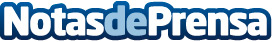 Junio, mes del lipedema: Aurea Clinic destaca en la visibilidad y tratamiento de esta enfermedadJunio es reconocido como el mes del lipedema, una enfermedad crónica del tejido adiposo que afecta principalmente a mujeres y se caracteriza por una acumulación anormal y dolorosa de grasa en las piernas y los brazos. Durante este mes, Aurea Clinic Sevilla ha intensificado sus esfuerzos para dar visibilidad a esta condición, que a menudo es mal diagnosticada y subestimadaDatos de contacto:Nuria Massia ChincoaGerente de Aurea Clinic633 70 63 19Nota de prensa publicada en: https://www.notasdeprensa.es/junio-mes-del-lipedema-aurea-clinic-destaca-en_1 Categorias: Nacional Medicina Andalucia Belleza Bienestar Servicios médicos http://www.notasdeprensa.es